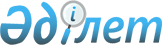 Қазақстан Республикасы Министрлер Кабинетiнiң 1994 жылғы 15 наурыздағы N 273 қаулысына өзгерiстер енгiзу туралы
					
			Күшін жойған
			
			
		
					Қазақстан Республикасы Үкіметінің 2006 жылғы 13 маусымдағы N 541 қаулысы. Күші жойылды - Қазақстан Республикасы Үкіметінің 2013 жылғы 31 желтоқсандағы № 1482 қаулысымен

      Ескерту. Күші жойылды - ҚР Үкіметінің 31.12.2013 № 1482 қаулысымен.      Қазақстан Республикасының Үкiметi  ҚАУЛЫ ЕТЕДI:       1. "Қ.А. Иассауи атындағы Халықаралық қазақ-түрiк университетiнiң мәселелерi" туралы Қазақстан Республикасы Министрлер Кабинетiнiң 1994 жылғы 15 наурыздағы N 273  қаулысына мынадай өзгерiстер енгiзiлсiн:       көрсетiлген қаулымен бекiтiлген Қ.А.Иассауи атындағы Халықаралық қазақ-түрiк университетi Өкiлеттi кеңесiнiң құрамына мыналар енгiзiлсiн:       Өтеулина            - Қазақстан Республикасының Бiлiм және 

      Хафиза Мұхтарқызы     ғылым вице-министрi, төрағаның 

                            орынбасары       Тұрысбеков          - Қазақстан Республикасы Қаржы министрлiгi 

      Мұхит Сексенбайұлы    Оңтүстiк Қазақстан аумақтық мемлекеттiк 

                            мүлiк және жекешелендiру комитетi 

                            төрағасының орынбасары;       көрсетiлген құрамнан Шәмшидинова Күләш Ноғатайқызы, Әжiметов Нұржан Нұрмаханбетұлы шығарылсын. 

      2. Осы қаулы қол қойылған күнінен бастап қолданысқа енгiзiледi.        Қазақстан Республикасының 

      Премьер-Министрі 
					© 2012. Қазақстан Республикасы Әділет министрлігінің «Қазақстан Республикасының Заңнама және құқықтық ақпарат институты» ШЖҚ РМК
				